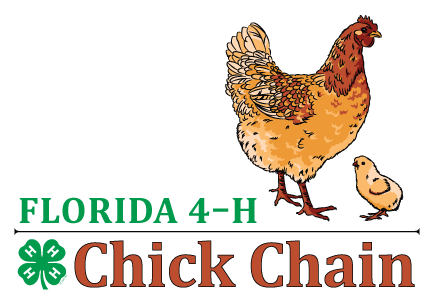 Project BookIntermediate (ages 11-13)Name _____________________________________________________Age (as of September 1st) _____________________________________4-H Club Name & County _____________________________________ “As the exhibitor of this project, I certify that I have personally kept records and completed this record book.”Signed 	________________________________________________________________________Member								Date“This youth is an active member of the _____________________________________________4-H Club.  This book has been completed by the youth and is an accurate record of the project.”Signed ________________________________________________________________________Club Leader or Parent 						DateWhy do we keep records?  Keeping records is an important part of any project but especially for an animal project.  If you don’t keep any records, then you don’t know if you made money (profit) or lost money (loss) at the end of your project.  If you continue your project, you can look back on what you did the year before and how you can change or improve your project. GENERAL RECORDSWhat breeds are your chickens?On what date did you take ownership of your chickens?What do you plan on doing with your remaining chickens after the show and auction are over?Circle the breed you will be bringing to the 4-H Chick Chain Show:Rhode Island Red			Leghorn			Light Brahma		Ameraucana (Easter Egger)	Plymouth Barred Rock	Black AustralorpBuff OrpingtonIf you are unable to participate after turning in your portfolio, contact your 4-H Agent.My 4-H Project ExperienceI chose to participate in the 4-H Chick Chain project because:My goals for my 4-H Chick Chain project are:I attended this many club meetings and 4-H events or activities this year:4-H Leadership - offices held and committee participation this year.4-H Community Service – events and activities that help your community.4-H Awards & Honors4-H Learning Activities or Project Sharing – things you did to learn more about your project or to tell others about your project. Animal Care & ManagementWhat did you do to take care of your 4-H Chick Chain project animals?FINANCIAL RECORDSEQUIPMENT AND SUPPLY INVENTORYList any equipment of supplies that you have before you begin your project.  Add new equipment or supplies that your purchase during your project.PROJECT EXPENSESAn expense is something that you pay for or that costs you money.  Your project expenses include the cost or value of your animals at the beginning of the project, what you paid for feed, what you paid for veterinary bills, and what you paid to show your animals.  Animal ExpensesValue of Chickens at Start of Project: $______________________________________________Feed ExpensesPROJECT EXPENSESVeterinary ExpensesEquipment & Supply ExpensesFINANCIAL RECORDSPROJECT INCOMEIncome is money that your project earns.  Examples of project income can include the value of your poultry at the end of the project, income from selling eggs, meat, live birds sold, sponsorships or premiums won from showing your project.  Animal IncomeValue of Chickens at End of Project: $_______________________________________________Other IncomeDonated ItemsFINANCIAL SUMMARYProject IncomeValue at end of Project				$_________________Other Income						$_________________	Total Value of Donated Items			$				Total Project Income				$_____________Project ExpensesAnimal Expenses					$_________________Feed Expenses 						$_________________Veterinary Expenses 					$_________________Equipment & Supply Expenses			$_________________Total Project Expenses				$_______________		    minusTotal Project Income				$_______________			=TOTAL PROFIT OR LOSS				$_______________FEED TAG INFORMATIONUse your feed tag attached to the opposite page to answer the following questions.  FEED TAG Attach the original or a copy of one of your feed tags below.  PRE-EGG PRODUCTION RECORD/MORTALITY RECORDMonth							Month							Month							Month							Month							Month							Have your birds begun laying eggs?_____YES	How many? ___________________No  MERCHANDISING SUMMARYNow that 4-H Chick Chain is over, do you plan to sell any eggs or any of your birds?  Eggs	_____Yes	_____NoBirds	_____Yes	_____NoDescribe methods you will use to sell your poultry and/or eggs.CREATIVE PROJECT DOCUMENTATION Include news clippings, flyers, agendas or programs from any educational workshops that you attended related to your project.  Include pictures from your project from beginning to end.  Pictures should include captions.  
5.  Read the statement in the center of this table.  Then tell us what you knew BEFORE participating in the 4-H Chick Chain project.  Then tell us what you know AFTER participating in the 4-H Chick Chain project. 
Information about you: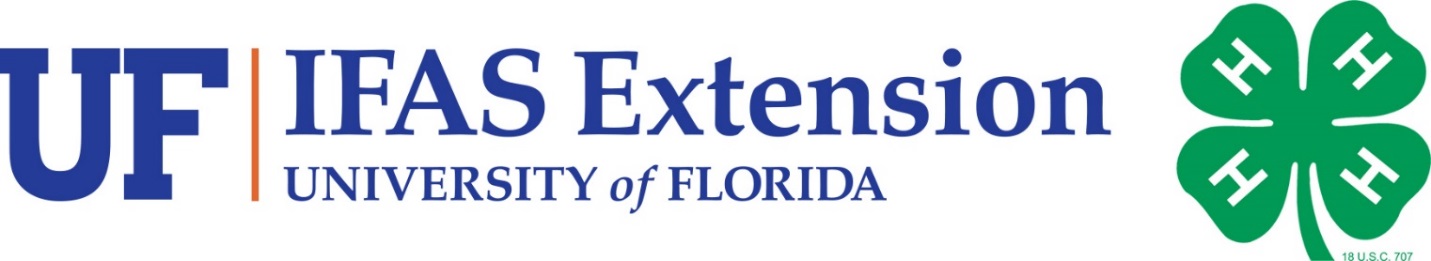 Original document created by Alabama Cooperative Extension System.  
Revised by Julie Pigott Dillard, UF/IFAS Extension Washington County – October 2015.JanFebMarchAprilMayJuneJuneJulyAugustSeptOctNovDecOffice or CommitteeDescription of what you didEvent or ActivityDescription of what you didDateActivity or EventAwardLocationDateDescription of what you did and what you learnedDAILY – feeding, watering, etc.WEEKLY – cleaning waterers, raking pen, etc.MONTHLY – adding new bedding, cleaning out manure, etc.ItemOwned or Purchased?Purchase Price or ValueInventory total valueInventory total valueDateType of feed
starter/grower, grower/finisher, layer, supplementsPoundsCost or ValueTOTAL FEED EXPENSESTOTAL FEED EXPENSESTOTAL FEED EXPENSES$DateTreatmentCostTOTAL VETERINARY EXPENSESTOTAL VETERINARY EXPENSES$DateTypeCostTOTAL EQUIPMENT & SUPPLY EXPENSESTOTAL EQUIPMENT & SUPPLY EXPENSES$DateDescriptionDollar ValueTOTAL INCOMETOTAL INCOME$DateDescriptionDollar ValueTOTAL VALUE OF DONATED ITEMSTOTAL VALUE OF DONATED ITEMS$Type of PoultryPurposePounds per bag% ProteinThree Major IngredientsThree Major IngredientsThree Major IngredientsMajor Energy IngredientsMajor Energy IngredientsMajor Energy IngredientsMajor Energy IngredientsMajor Energy IngredientsMajor Protein IngredientsMajor Protein IngredientsMajor Protein IngredientsMajor Protein IngredientsMajor Protein IngredientsMajor Vitamin IngredientsMajor Vitamin IngredientsMajor Vitamin IngredientsMajor Vitamin IngredientsMajor Vitamin IngredientsBy-ProductsMedication includedFeed Added# of birdsDied/CulledRemarksFeed Added# of birdsDied/CulledRemarksFeed Added# of birdsDied/CulledRemarksFeed Added# of birdsDied/CulledRemarksFeed Added# of birdsDied/CulledRemarksFeed Added# of birdsDied/CulledRemarks1.  Why did you decide to participate in 4-H Chick Chain? (check all that apply)_____I wanted to learn about raising chickens_____I thought it would be fun_____My friends were going to do it_____My parents wanted me to do it_____Other___________________________________________________________________1.  Why did you decide to participate in 4-H Chick Chain? (check all that apply)_____I wanted to learn about raising chickens_____I thought it would be fun_____My friends were going to do it_____My parents wanted me to do it_____Other___________________________________________________________________1.  Why did you decide to participate in 4-H Chick Chain? (check all that apply)_____I wanted to learn about raising chickens_____I thought it would be fun_____My friends were going to do it_____My parents wanted me to do it_____Other___________________________________________________________________1.  Why did you decide to participate in 4-H Chick Chain? (check all that apply)_____I wanted to learn about raising chickens_____I thought it would be fun_____My friends were going to do it_____My parents wanted me to do it_____Other___________________________________________________________________1.  Why did you decide to participate in 4-H Chick Chain? (check all that apply)_____I wanted to learn about raising chickens_____I thought it would be fun_____My friends were going to do it_____My parents wanted me to do it_____Other___________________________________________________________________2.  Participating in 4-H Chick Hain has…(answer all the you agree with)_____Helped me learn about the responsibility of caring for an animal_____Helped me learn about good animal nutrition and health_____Taught me how to communicate to others about my poultry project_____Taught me how to keep records about my project_____Made me more comfortable in front of a group_____Other___________________________________________________________________2.  Participating in 4-H Chick Hain has…(answer all the you agree with)_____Helped me learn about the responsibility of caring for an animal_____Helped me learn about good animal nutrition and health_____Taught me how to communicate to others about my poultry project_____Taught me how to keep records about my project_____Made me more comfortable in front of a group_____Other___________________________________________________________________2.  Participating in 4-H Chick Hain has…(answer all the you agree with)_____Helped me learn about the responsibility of caring for an animal_____Helped me learn about good animal nutrition and health_____Taught me how to communicate to others about my poultry project_____Taught me how to keep records about my project_____Made me more comfortable in front of a group_____Other___________________________________________________________________2.  Participating in 4-H Chick Hain has…(answer all the you agree with)_____Helped me learn about the responsibility of caring for an animal_____Helped me learn about good animal nutrition and health_____Taught me how to communicate to others about my poultry project_____Taught me how to keep records about my project_____Made me more comfortable in front of a group_____Other___________________________________________________________________2.  Participating in 4-H Chick Hain has…(answer all the you agree with)_____Helped me learn about the responsibility of caring for an animal_____Helped me learn about good animal nutrition and health_____Taught me how to communicate to others about my poultry project_____Taught me how to keep records about my project_____Made me more comfortable in front of a group_____Other___________________________________________________________________3.  The major cost of raising chickens is the…(choose the best answer)_____Brooder_____Coop_____Feed_____All of the above3.  The major cost of raising chickens is the…(choose the best answer)_____Brooder_____Coop_____Feed_____All of the above3.  The major cost of raising chickens is the…(choose the best answer)_____Brooder_____Coop_____Feed_____All of the above3.  The major cost of raising chickens is the…(choose the best answer)_____Brooder_____Coop_____Feed_____All of the above3.  The major cost of raising chickens is the…(choose the best answer)_____Brooder_____Coop_____Feed_____All of the above4.  The 4-H volunteers in the 4-H Chick Chain project… Strongly DisagreeDisagreeAgreeStrongly AgreeMade me feel like I belonged.Allowed me to make choices.Were helpful to me.  BEFORE I started the 
4-H Chick Chain projectBEFORE I started the 
4-H Chick Chain projectAFTER I completed the 4-H Chick Chain projectAFTER I completed the 4-H Chick Chain projectYESNOYESNOI know how to produce healthy chickensI know how to keep records of income and expensesI know the difference between three breeds of chickensI know that diet is important to the health of all animalsI know that chicks need a certain amount of space for healthy developmentI know what kinds of feed to use for proper chick healthI know at least 2 kinds of vaccines that my chickens needI can describe how to raise chickens to others6.  If you plan on participating in the 4-H Chick Chain project next year, what would you like to learn?7.  If you don’t plan on participating the 4-H Chick Chain project next year, please tell us why.  Are you a _____Boy   _____GirlHow old are you?_____8_____9_____10_____11_____12_____13_____14_____15+County where you’re a 4-H memberCounty where you’re a 4-H memberIs this the first 4-H poultry activity you have participated in?_____Yes   _____NoHow old are you?_____8_____9_____10_____11_____12_____13_____14_____15+_____Bay_____Calhoun_____Escambia_____Franklin_____Gadsden_____Gulf_____Holmes_____Jackson_____Jefferson_____Leon_____Liberty_____Okaloosa_____Santa Rosa_____Wakulla_____Walton_____WashingtonPlease check your race_____White/Caucasian_____Black_____American Indian or Alaskan Native_____Native Hawaiian or Pacific Islander_____Asian_____OtherPlease check your race_____White/Caucasian_____Black_____American Indian or Alaskan Native_____Native Hawaiian or Pacific Islander_____Asian_____OtherAre you of Hispanic ethnicity?_____Yes     _____NoIs your hometown_____Rural (county or farm)_____Suburban (outside a city)_____Urban (city)